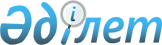 Пробация қызметінің есебінде тұрған адамдарды, сондай-ақ бас бостандығынан айыру орындарынан босатылған адамдарды жұмысқа орналастыру үшін жұмыс орындарына квота белгілеу туралы
					
			Күшін жойған
			
			
		
					Шығыс Қазақстан облысы Тарбағатай ауданы әкімдігінің 2021 жылғы 15 сәуірдегі № 347 қаулысы. Шығыс Қазақстан облысының Әділет департаментінде 2021 жылғы 19 сәуірде № 8655 болып тіркелді. Күші жойылды-Шығыс Қазақстан облысы Тарбағатай ауданы әкімдігінің 2022 жылғы 4 сәуірдегі № 288 қаулысымен
      Ескерту. Күші жойылды - Шығыс Қазақстан облысы Тарбағатай ауданы әкімдігінің 04.04.2022 № 288 қаулысымен (алғашқы ресми жарияланған күнінен кейін күнтізбелік он күн өткен соң қолданысқа енгізіледі).
      ЗҚАИ-ның ескертпесі.
      Құжаттың мәтінінде түпнұсқаның пунктуациясы мен орфографиясы сақталған.
      Қазақстан Республикасының 2014 жылғы 5 шілдедегі "Қылмыстық-атқару кодексінің" 18-бабы 1 - тармағының 2) тармақшасына, Қазақстан Республикасының 2016 жылғы 6 сәуірдегі "Халықты жұмыспен қамту туралы" Заңының 9 - бабы 7), 8) тармақшаларына, Қазақстан Республикасының 2001 жылғы 23 қаңтардағы "Қазақстан Республикасындағы жергілікті мемлекеттік басқару және өзін-өзі басқару туралы" Заңының 31-бабы 1 - тармағының 14-1) тармақшасына, Қазақстан Республикасының 2016 жылғы 6 сәуірдегі "Құқықтық актілер туралы" Заңының 27-бабына, Қазақстан Республикасының Денсаулық сақтау және әлеуметтік даму министрінің 2016 жылғы 26 мамырдағы № 412 "Ата-анасынан кәмелеттік жасқатолғанға дейін айырылған немесе ата-анасының қамқорлығынсыз қалған, білім беру ұйымдарының түлектері болып табылатын жастар қатарындағы азаматтарды, бас бостандығын анайыру орындарынан босатылған адамдарды, пробация қызметінің есебінде тұрған адамдарды жұмысқа орналастыру үшін жұмыс орындарын квоталау қағидаларын бекіту туралы" бұйрығына (нормативтік құқықтық актілерді мемлекетті ктіркеу Тізілімінде № 13898 болып тіркелген) сәйкес, Тарбағатай ауданының әкімдігі ҚАУЛЫ ЕТЕДІ:
      1. Пробация қызметінің есебінде тұрған адамдарды, сондай-ақ бас бостандығынан айыру орындарынан босатылған адамдарды жұмысқа орналастыру үшін жұмыс орындарына квота ұйым жұмыскерлерінің тізімдік санынан бір пайыз мөлшерінде қосымшаға сәйкес белгіленсін.
      2. Тарбағатай ауданы әкімдігінің 2020 жылғы 23 шілдедегі № 524 "Пробация қызметінің есебінде тұрған адамдарды, сондай-ақ бас бостандығынан айыру орындарынан босатылған адамдарды жұмысқа орналастыру үшін жұмыс орындарына квота белгілеу туралы" (нормативтік құқықтық актілерді мемлекетік тіркеу Тізілімінде 7419 тіркелген, Қазақстан Республикасының нормативтік құқықтық актілерінің Эталондық бақылау банкінде электронды түрде 2020 жылғы 30 шілдеде жарияланған) қаулысының күші жойылды деп танылсын.
      3. Осы қаулының орындалуын бақылау аудан әкімінің орынбасары Е.Сабырбаевқа жүктелсін.
      4. Осы қаулы оның алғашқы ресми жарияланған күнінен кейін күнтізбелік он күн өткен соң қолданысқа енгізіледі. Пробация қызметінің есебінде тұрған адамдарды, сондай-ақ бас бостандығынан айыру орындарынан босатылған адамдарды жұмысқа орналастыру үшін жұмыс орындарына квота белгіленетін ұйымдардың тізімі
					© 2012. Қазақстан Республикасы Әділет министрлігінің «Қазақстан Республикасының Заңнама және құқықтық ақпарат институты» ШЖҚ РМК
				
      Әкім 

А. Смаилов
2021 жылғы 15 сәуірдегі 
№ 347 қаулысына қосымша
№
Ұйымның атауы
Жұмысшылар саны
Жұмыскерлердің тізімділік санынан пайыздық көлемінде квотаның мөлшері
Жұмыс орындар саны, адамдар
1
Тарбағатай ауданы әкімдігінің шаруашылық есебіндегі "Ақсуат" мемлекеттік коммуналдық кәсіпорыны
100
1
1
2
Жауапкершілігі шектеулі серіктестігі "Айзат-Құрлыс"
50
1
1
3
Жауапкершілігі шектеулі серіктестігі "Бота" 
100
1
1
4
Жауапкершілігі шектеулі серіктестігі "Нұр Ақсуат"
50
1
1